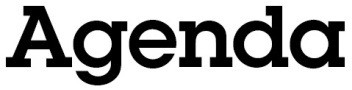 Oldham Town Deal Board MeetingThursday, 5th November 2020, 11.00-13.00Microsoft Teams virtual meetingWelcome, introductions and apologiesPeter Holbrook, Social Enterprise UKNotice of urgent business to be accepted onto the agendaPeter Holbrook, Social Enterprise UKDeclarations of interestPeter Holbrook, Social Enterprise UKMinutes of the previous meeting (24th July 2020)Peter Holbrook, Social Enterprise UKCapital acceleration grant updateRoger Frith, Oldham CouncilTown centre updateRoger Frith, Oldham CouncilCommunity engagement sub-group updateLiz Windsor-Welsh, Action TogetherProjects updateAnna da Silva, Oldham Council Andrew Hunt, Oldham CouncilSusan Wildman, Oldham Coliseum Theatre Roger Frith, Oldham CouncilTown Investment Plan discussionPeter Holbrook, Social Enterprise UKRecommendations and next stepsPeter Holbrook, Social Enterprise UKAOBPeter Holbrook, Social Enterprise UKClose of meetingPeter Holbrook, Social Enterprise UKTime and date of next meeting: 10.00-12.00 on Friday, 4th December 2020